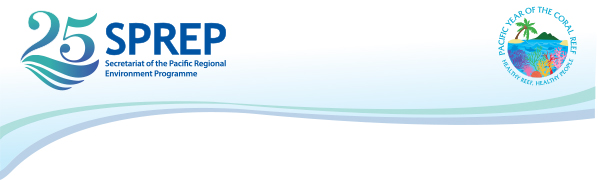 Tuvalu National Training on Adaptation Appraisal and PrioritisationFunafuti, Tuvalu28 – 30 January 2019NOMINATION FORM FOR PARTICIPANTS(Please type or print)IMPORTANT NOTICE:  Please forward a copy of your passport photo page and complete this form in full and submit through email to: Ms. Filomena Nelson (filomenan@sprep.org) and copy to Ms. Foinijancey Fesolai (foinijanceyf@sprep.org) no later than 18 January 2019.Sex        Male              Female                   Family Name                                        First Name                                         Other namesPassport Number:                  (Please attach a copy of the first page of your passport)Date of birth: Present official title/position:  Ministry/Agency: Government of:  Head of Delegation :          Yes           NoRole in the delegation (adviser, media, special issues, etc.):Mailing address (office) :   9. Tel. No. (office)                                  Fax.  No.  E-mail (essential):  Airport of departure:  Thematic area of interest in the in above-mentioned training:
We encourage participant to give us the most accurate/right information in order for us to process your travel without any issues.    	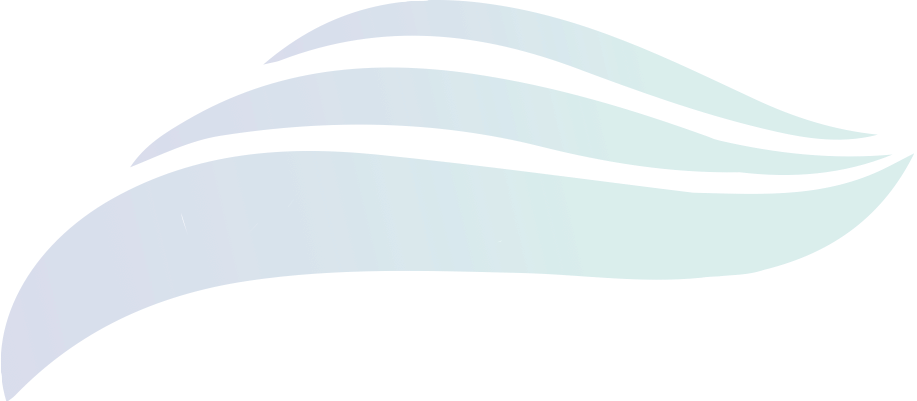 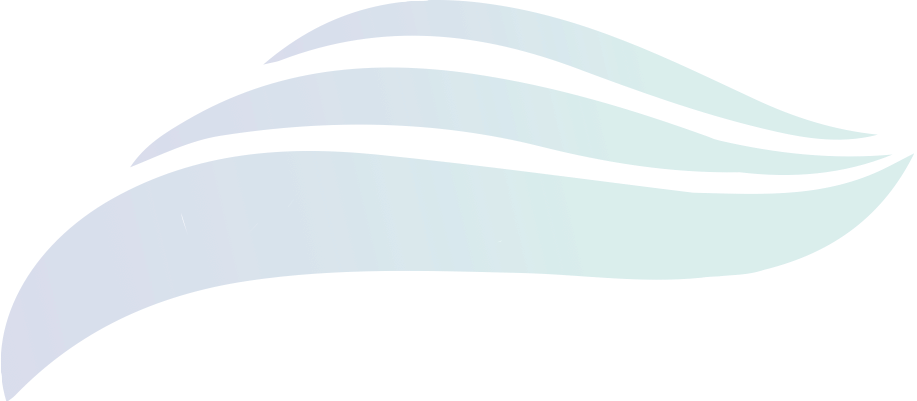 